РОЗПОРЯДЖЕННЯ МІСЬКОГО ГОЛОВИм. Сумивід  03.04.2023  № 99-Р    Про зняття з контролю розпорядженьта доручень міського голови	Беручи до уваги пропозиції заступників міського голови з питань діяльності виконавчих органів ради щодо зняття з контролю розпоряджень та доручень міського голови, керуючись пунктом 20 частини 4 статті 42 Закону України «Про місцеве самоврядування в Україні»:	У зв’язку з виконанням та закінченням терміну дії зняти з контролю розпорядження та доручення міського голови:				Розпорядження міського головиМіський голова 	                              О.М. ЛисенкоМоша Л.В. 700-638_____________________________________________Розіслати : керівникам структурних підрозділівНачальник відділупротокольної роботи та контролю  					Л.В. МошаНачальник правового управління					О.В. ЧайченкоКеруючий справамивиконавчого комітету							Ю.А. Павлик1№ 108-Рвід06.04.2017Про створення комісії з питань обстеження та передачі об'єктів дорожнього господарства2№ 121-Рвід10.04.2018Про створення комісії з обстеження будівлі  колишнього дошкільного  закладу № 5 «Соловушка»3№ 413-Рвід13.11.2018Про створення комісії по вирішенню питання обстеження стану вулично-дорожньої мережі міста Суми4№ 60-Рвід01.03.2019Про створення комісії з  питань демонтажу незаконно встановлених/розміщених елементів благоустрою, тимчасових (металевих) гаражів, тимчасових споруд  для провадження підприємницької діяльності, побутового, соціально-культурного чи іншого призначення на території міста Суми5№ 263-Рвід31.07.2019Про створення робочої групи з питань встановлення доцільності створення та функціонування при відділі охорони здоров’я Сумської міської ради органу централізованих закупівель по галузі охорони здоров’я м. Суми6№ 322-Рвід18.09.2019Про створення робочої комісії по вирішенню питання щодо охорони пам’ятки архітектури «Реальне училище (школа № 4)»7№ 449-Рвід20.12.2019Про проведення перевірки напрямків та ефективності використання нерухомого майна комунальної власності Сумської міської об’єднаної територіальної громади, переданого у  господарське відання  8№ 3-Рвід08.01.2020Про створення тимчасової робочої групи з питання необхідності створення професійного футбольного клубу в місті Суми9№ 28-Рвід03.02.2020Про призначення та виплату  стипендій Сумського міського голови провідним спортсменам у першому півріччі 2020 року10№ 42-Рвід13.02.2020Про проведення міського фестивалю народної творчості " Сумські зорі"11№ 58-Рвід24.02.2020Про проведення звіту міського голови перед територіальною громадою12№ 69-Рвід04.03.2020Про організацію та проведення  Всеукраїнського конкурсу юних виконавців на народних інструментах «Віртуози Сумщини»13№ 114-Р16.04.2020Про утворення робочої групи з питань організації діяльності ЦНАП14№ 151-Рвід04.06.2020Про проведення фінальних ігор відкритого чемпіонату міста з футзалу15№ 168-Рвід16.06.2020Про проведення навчально-тренувального збору зі спортивної радіопеленгації16№ 170-Рвід24.06.2020Про проведення відкритого чемпіонату міста з жиму штанги лежачи17№ 171-Рвід24.06.2020Про проведення відкритого турніру з індорхокею18№ 172-Рвід24.06.2020Про проведення чемпіонату міста з міні-футболу19№ 176-Рвід01.07.2020Про організацію та проведення Міжнародного симпозіуму «Простір покордоння»20№ 179-Рвід03.07.2020Про створення комісії на призначення стипендій Сумського міського голови талановитим спортсменам у 2020 році21№ 182-Рвід08.07.2020Про проведення навчально-тренувального збору зі спортивної аеробіки22№ 183-Рвід08.07.2020Про участь провідних спортсменів та тренера міста у чемпіонаті України з волейболу пляжного  23№ 184-Рвід08.07.2020Про проведення відкритого чемпіонату міста з волейболу пляжного24№ 185-Рвід08.07.2020Про проведення відкритого чемпіонату міста з водного туризму25№ 186-Рвід13.07.2020Про проведення відкритого чемпіонату міста з баскетболу 3х326№ 187-Рвід13.07.2020Про проведення відкритого чемпіонату міста з жиму штанги лежачи27№ 188-Рвід13.07.2020Про проведення відкритого Кубку міста з шахів28№ 189-Рвід13.07.2020Про проведення відкритого чемпіонату міста з шашок29№ 196-Рвід16.07.2020Про створення робочої групи з впорядкування розміщення тимчасових споруд для провадження підприємницької діяльності на території Сумської міської об’єднаної територіальної громади30№ 214-Рвід 29.07.2020Про проведення відкритого чемпіонату міста з плавання31№ 215-Рвід 29.07.2020Про проведення відкритого чемпіонату міста з плавання на відкритій воді32№ 217-Рвід 29.07.2020Про утворення Робочої групи для участі в реалізації проєкту «Circular-based waste management» («Управління відходами на основі замкненого циклу»)33№ 218-Рвід30.07.2020Про оголошення та проведення конкурсу «Молодіжна еліта»34№ 222-Рвід03.08.2020Про проведення відкритого чемпіонату  міста  з радіоспорту на коротких та ультракороткий хвилях35№ 227-Рвід07.08.2020Про проведення чемпіонату міста  з футзалу серед команд-аматорів36№ 228-Рвід07.08.2020Про організацію розроблення проєкту Програми економічного і соціального розвитку Сумської міської  об’єднаної територіальної громади на 2021 рік та основних напрямів розвитку на 2022 - 2023 роки37№ 229-Рвід10.08.2020Про підготовку проєкту бюджету Сумської міської об’єднаної територіальної громади  на 2021 рік та прогнозу бюджету на 2022–2023 роки38№ 231-Рвід12.08.2020Про створення комісії для проведення обстеження приміщення КНП "ЦПМСД №2" СМР за адресою: м.Суми, вул.Паркова, 139№ 232-Рвід13.08.2020Про перевірку готовності закладів освіти до 2020-2021 навчального року40№ 234-Рвід14.08.2020Про створення тимчасової комісії з питання розгляду колективного звернення мешканців будинку № 14/1 по   вул. Прокоф’єва в місті Суми41№ 237-Рвід20.08.2020Про створення тимчасової комісії з питань розгляду   звернення мешканки будинку № 80 Б кв. 90 по вул. Героїв Крут, в місті Суми42№ 238-Рвід20.08.2020Про відзначення в місті Суми Дня Державного Прапора України та 29-ї річниці незалежності України43№ 239-Рвід21.08.2020Про проведення відкритого чемпіонату міста зі спортивної радіопеленгації44№ 240-Рвід25.08.2020Про участь провідних спортсменів та тренира міста у чемпіонаті України з плавання (відкрита вода)45№ 244-Рвід27.08.2020Про відзначення 365-ї річниці з дня заснування міста Суми та 77-ї річниці визволення від фашистських загарбників46№ 245-Рвід28.08.2020Про відзначення у 2020 році Дня пам'яті захисників України, які загинули в боротьбі за незалежність, суверенітет і територіальну цілісність України47№ 249-Рвід31.08.2020Про створення комісії з питання перевірки процедури закупівлі апаратів штучної вентиляції легень відділом   охорони  здоров’я  Сумської міської ради48№ 250-Рвід31.08.2020Про сприяння у проведенні історичної реконструкції бою за визволення м. Суми від фашистських загарбників49№ 251-Рвід02.09.2020Про виплату грошової винагороди переможцям конкурсу «Молодіжна еліта»50№ 254-Рвід03.09.2020Про проведення спортивних змагань з олімпійських видів спорту51№ 261-Рвід10.09.2020Про участь провідних спортсменів та тренера міста у чемпіонаті Європи зі спортивної радіопеленгації   52№ 262-Рвід10.09.2020Про проведення урочистих заходів до Дня фізичної культури і спорту53№ 263-Рвід10.09.2020Про призначення та виплату  персональної премії міського голови кращим тренерам міста Суми у 2020 році54№ 264-Рвід10.09.2020Про проведення навчально-тренувального збору зі спортивної аеробіки55№ 271-Рвід16.09.2020Про проведення відкритого чемпіонату міста зі спортивної аеробіки56№ 272-Рвід16.09.2020Про проведення відкритого чемпіонату  міста  з  боксу57№ 273-Рвід18.09.2020Про відзначення у 2020 році на території Сумської міської об’єднаної територіальної громади Дня партизанської слави58№ 275-Рвід21.09.2020Про виділення коштів на організацію та проведення фестивалю вуличних мистецтв «Харитоненко - фест»59№ 280-Рвід24.09.2020Про проведення навчально-тренувального збору з художньої гімнастики60№ 286-Рвід02.10.2020Про проведення навчально-тренувального збору зі спортивної радіопеленгації  61№ 295-Рвід13.10.2020Про відзначення у 2020 році Дня захисника України62№ 302-Рвід27.10.2020Про відзначення в місті 76-ї річниці визволення України від фашистських загарбників63№ 310-Рвід06.11.2020Про проведення навчально-тренувального збору зі спортивної аеробіки64№ 316-Рвід16.11.2020Про організацію та проведення Відкритого онлайн - конкурсу юних  скульпторів ім. М.Г. Лисенка65№ 317-Рвід20.11.2020Про відзначення у 2020 році Дня Гідності та Свободи66№ 318-Рвід26.11.2020Про робочу групу з питань здійснення контролю за дотриманням перевізниками умов договорів про організацію перевезення пасажирів на міських автобусних маршрутах загального користування в м. Суми67№ 322-Рвід27.11.2020Про проведення консультацій з громадськістю щодо проєкту бюджету Сумської міської           територіальної  громади   на  2021  рік  та проєкту Програми економічного і соціального  розвитку  Сумської міської   територіальної громади на  2021 рік та основних напрямів розвитку на  2022  –  2023  роки68№ 324-Рвід27.11.2020Про відзначення у 2020 році Дня пам’яті жертв голодоморів69№ 326-Рвід01.12.2020Про організацію проведення чемпіонату України з хокею на траві (в приміщенні)70№ 333-Рвід16.12.2020Про проведення відкритого чемпіонату міста з дзюдо71№ 99-Авід31.08.2020Про виділення коштів на організацію та  проведення заходів до Дня визволення міста Суми від фашистських загарбників72№ 103-Авід03.09.2020Про виділення коштів на організацію та проведення заходів з нагоди відзначення Дня міста Суми73№ 109-Авід15.09.2020Про виділення коштів на організацію та  проведення заходів, присвячених Дню партизанської слави74№ 115-Авід29.09.2020Про виділення коштів на організацію та проведення фотопленеру «Перекотиполе»75№ 153-Авід11.12.2020Про виділення коштів на організацію та проведення новорічних заходівДоручення міського головиДоручення міського головиДоручення міського голови135-Двід 22.05.2017За підсумками розгляду питань на апаратній нараді при міському голові 22.05.2017 р.237-Двід29.05.2017За підсумками розгляду питань на апаратній нараді при міському голові 29.05.2017 р.359-Двід05.09.2017За результатами надходження через Єдину систему місцевих петицій електронних звернень до Сумської міської ради461-Двід11.09.2017За підсумками розгляду питань на апаратній нараді при міському голові 11.09.2017 р.576-Д від 14.11.2017За результатами надходження через Єдину систему місцевих петицій електронних звернень до Сумської міської ради610-Двід 07.02.2018За результатами засідання робочої групи з питань опрацювання колективного звернення мещканців вул. Косівщинська від 25 січня 2018 року, з метою прийняття раціонального рішення77-Д від 11.02.2019За підсумками розгляду питань на апаратній нараді при міському голові 11.02.2019 р.812-Д від15.03.2019Без назви929-Двід18.06.2019За результатами засідання виконавчого комітету 18.06.2019 р.1035-Д від 19.07.2019За підсумками розгляду питань на нараді міського голови із заступниками 19.07.2019 1138-Д від 26.07.2019 З метою забезпечення вчасного запобігання та ефективного врегулювання конфлікту інтересів, враховуючи статтю 27, 28 Закону України «Про запобігання корупції» щодо неможливості працевлаштування у прямому підпорядкуванні близьких осіб або бути прямо підпорядкованими у зв’язку з виконанням повноважень близьким їм особам1244-Д від 20.08.2019  З метою виконання доручень протоколу № 1 від 14.08. 2019 року засідання комісії з питань формування пропозицій щодо спрямування субвенції з державного бюджету місцевим бюджетам на проектні, будівельно-ремонтні роботи, придбання житла та приміщень для розвитку сімейних та інших форм виховання, наближених до сімейних, забезпечення житлом дітей-сиріт, дітей, позбавлених батьківського піклування, осіб з їх числа1351-Двід07.10.2019За результатами апаратної наради при міському голові 07.10.2019 р.1452-Двід08.10.2019За підсумками розгляду питань на засіданні виконавчого комітету 08.10.20191555-Двід28.10.2019За результатами апаратної наради при міському голові 28.10.2019 1658-Д від18.11.2019За результатами апаратної наради при міському голові 18.11.2019 1762-Двід 09.12.2019За результатами апаратної наради при міському голові 09.12.2019 184-Двід20.01.2020За результатами апаратної наради при міському голові 20.01.2020 1913-Д від 02.03.2020Без назви2039-Д від 12.05.2020За результатами розгляду питань на апаратній нараді при міському голові 12.05.2020 2147-Д від 09.06.2020За результатами розгляду питань на апаратній нараді при міському голові 09.06.2020 2254-Д від 15.07.2020З метою захисту прав та законних інтересів сумської міської     об’єднаної територіальної громади на земельну ділянку що розташована за адресою: вул. Нижньохолодногірська, 13-1, у зв’язку з незаконною державною реєстрацією права власності на розташовану на ній тимчасову                             споруду, як об’єкт нерухомого майна, за Соколовим Олександром  Олеговичем2371-Двід28.09.2020За результатами розгляду питань на апаратній нараді при міському голові 28.09.20202475-Двід18.12.2020За підсумками розгляду питань на позачерговому засіданні виконавчого комітету Сумської міської ради 18.12.2020255-Двід29.01.2021За підсумками розгляду питань на засіданні виконавчого комітету 29.01.20212624-Д від 27.05.2021За результатами службового розслідування2728-Двід16.06.2021На підставі розпорядження  міського голови              №189 –Р від 14.06.2016  року з метою здійснення контролю за діяльністю комунальних підприємств та установ Сумської міської ради, ефективним використанням комунального майна, а також дотримання інтересів територіальної громади міста Суми при функціонуванні інших суб'єктів господарювання, в статутних капіталах яких є частка майна територіальної громади міста Суми відповідно до статті 42 Закону України "Про місцеве самоврядування в Україні"2829-Д від 22.06.2021За результатами розгляду питань на апаратній нараді при міському голові 22.06.20212930-Двід29.06.2021За результатами розгляду питань на апаратній нараді при міському голові 29.06.20213033-Д від 19.07.2021За результатами розгляду питань на апаратній нараді при міському голові 19.07.20213134-Двід26.07.2021Без назви3236-Двід09.08.2021Без назви3337-Двід16.08.2021За результатами розгляду питань на апаратній нараді при міському голові 16.08.20213439-Двід13.09.2021За результатами розгляду питань на апаратній нараді при міському голові 13.09.20213541-Д від07.10.2021З метою здійснення контролю за діяльністю комунальних підприємств та установ Сумської міської ради, ефективним використанням комунального майна, а також дотримання інтересів територіальної громади міста Суми при функціонуванні інших суб'єктів господарювання, в статутних капіталах яких є частка майна територіальної громади міста Суми відповідно до статті 42 Закону України "Про місцеве самоврядування в Україні" 3642-Д від 08.10.2021За результатами засідання виконавчого комітету 08.10.20213743-Двід18.10.2021За результатами розгляду питань на апаратній нараді при міському голові 18.10.20213845-Двід05.11.2021З метою здійснення контролю за діяльністю комунальних підприємств та установ Сумської міської ради, ефективним використанням комунального майна, а також дотримання інтересів територіальної громади міста Суми при функціонуванні інших суб'єктів господарювання, в статутних капіталах яких є частка майна територіальної громади міста Суми відповідно до статті 42 Закону України "Про місцеве самоврядування в Україні"3946-Двід19.11.2021За результатами розгляду питань на засіданні виконавчого комітету Сумської міської ради 19.11.20214049-Двід13.12.2021За підсумками розгляду питань на апаратній нараді при міському голові 13.12.2021 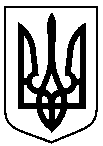 